Государственное автономное профессиональное образовательное учреждение Чувашской Республики  «Чебоксарский экономико-технологический колледж»Министерства образования и молодежной политики Чувашской Республики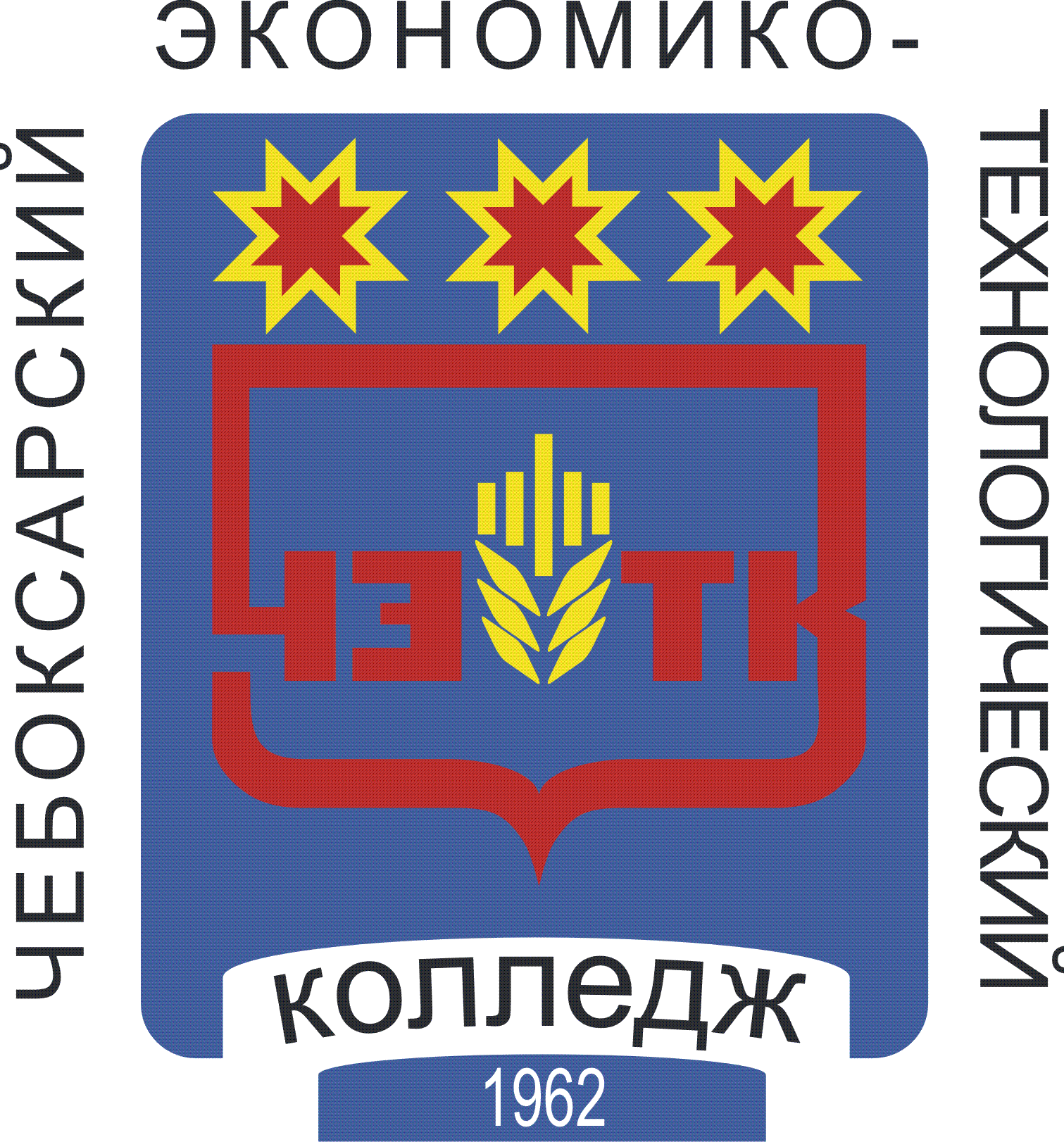 Методические указания ДЛЯ ПРАКТИЧЕСКИХ ЗАНЯТИЙОП.04. Административное правоспециальность 40.02.02 Правоохранительная деятельностьРазработчик:Романова Е. А., преподаватель юридических дисциплинЧебоксары 2022СОДЕРЖАНИЕВведениеПеречень и содержание практических занятийМетодические указания по решению практических задач (кейс-задач)Методические указания по составлению опорного конспектаМетодические указания по подготовке таблиц, схем, графиковМетодические указания по составлению плана и тезисов            Список литературыВВЕДЕНИЕВыполнение практической работы студентами является неотъемлемой составляющей процесса освоения программы обучения по специальности 40.02.02 Правоохранительная деятельность. Практическая работа студентов (ПРС) в значительной мере определяет результаты и качество освоения дисциплины. В связи с этим планирование, организация, выполнение и контроль практической работы студентов приобретают особое значение и нуждаются в методическом руководстве и методическом обеспечении.Настоящие методические указания освещают виды и формы практической работы студентов по определенным аспектам, содержат методические указания по отдельным аспектам освоения дисциплины. Основная цель методических указаний состоит в обеспечении студентов необходимыми сведениями, методиками для успешного выполнения практической работы, в формировании устойчивых навыков и умений по разным аспектам обучения, позволяющих самостоятельно решать учебные задачи, выполнять разнообразные задания, преодолевать наиболее трудные моменты в отдельных видах практической работы студентов.Практические занятия служат связующим звеном между теорией и практикой. Они необходимы для закрепления теоретических знаний, полученных на уроках теоретического обучения, а также для получения практических навыков. Практические задания выполняются студентом самостоятельно, с применением знаний и умений, полученных на уроках, а также с использованием необходимых пояснений, полученных от преподавателя при выполнении практического задания. Целями проведения практических занятий являются:- обобщение, систематизация, углубление, закрепление полученных теоретических знаний по конкретным темам учебной дисциплины;- формирование умений применять полученные знания на практике, реализацию единства интеллектуальной и практической деятельности;- выработка при решении поставленных задач таких профессионально значимых качеств, как самостоятельность, ответственность, точность.Практические задания разработаны в соответствии с учебной программой. В зависимости от содержания они могут выполняться студентами индивидуально или фронтально.В ходе практических работ, как одной из форм получения систематических учебных занятий, обучающиеся приобретают необходимые умения и практический опыт по тому или иному разделу дисциплины.Общие цели практического занятия сводятся к закреплению теоретических знаний, формированию умений и практического опыта, необходимых для осуществления своей профессиональной деятельности.Основными задачами практических работ являются:формирование практических знаний и умений по дисциплине;приближение учебного процесса к реальным условиям жизнедеятельности;развитие инициативы и самостоятельности обучающихся во время выполнения ими практических занятий.Перечень практических работ соответствует тематическому плану и содержанию рабочей программы дисциплины.Практические занятия проводятся по большинству тем и имеют целью развитие у студентов умения юридического анализа конкретных ситуаций и правильного применения к ним закона. Задачи систематизированы по темам и охватывают все наиболее сложные вопросы.К каждому практическому заданию дается перечень основных вопросов, на которые необходимо предоставить полный развернутый и обоснованный ответ. При необходимости дается перечень федеральных законов и иных правовых актов, а также список рекомендуемой литературы. Практические занятия студентов предусматривают выполнение следующих видов работ: составление таблиц, схем, графиков, опорного конспекта, выполнение заданий Рабочей тетради (при ее наличии), а также решение практических задач.Используя методические указания, студенты должны овладеть следующими навыками и умениями:В результате освоения дисциплины обучающийся должен:уметь:            -реализовывать	в	профессиональной	деятельности	нормы	гражданского права и гражданского процесса;знать:-нормы гражданского права, регулирующие имущественные и личные неимущественные отношения;-основы гражданского законодательства Российской Федерации, понятие и основания наступления гражданско-правовой ответственности;-понятие, содержание и виды гражданско-правовых договоров;-сущность и содержание институтов гражданского процессуального права;-стадии гражданского процесса.Юрист должен обладать общими и профессиональными компетенциями, включающими в себя способность:ОК 10.	Адаптироваться	к	меняющимся	условиям	профессиональной деятельности;ОК 11.	Самостоятельно определять задачи профессионального и личностного развития, заниматься самообразованием, осознанно планировать повышение квалификацииОК 12.	Выполнять профессиональные задачи в соответствии с нормами морали, профессиональной этики и служебного этикета;ОК 13.	Проявлять	нетерпимость	к	коррупционному	поведению, уважительно относиться к праву и закону;ПК 1.1	Юридически квалифицировать факты, события и обстоятельства. Принимать решения и совершать юридические действия в точном соответствии с законом;ПК 1.2	Обеспечивать соблюдение законодательства субъектами права;ПК 1.3	Осуществлять реализацию норм материального и процессуального права.1 Перечень и содержание практических занятийТема 1.1 Понятия, предмет, метод, принципы и система гражданского праваПрактическое занятие №1Кейс-задачи Задача1. Саше Климову 9 лет. В день его рождения один из друзей семьи Саши вручил ему запечатанный конверт, в котором была значительная сумма денег. При этом было сказано: «Это мой подарок. Ты можешь распорядиться тем, что есть в конверте. Купи за эти деньги то, что хочешь. У мамы и папы разрешения не спрашивай»Может ли Саша Климов распорядиться полученными деньгами сам, не спрашивая согласия родителей?Вправе ли родители Саши требовать признания недействительными сделок, которые Саша может совершить без их согласия?Кто несет ответственность по сделкам, совершенным несовершеннолетними  с согласия и без согласия родителей?Задача2.16-летний Брилев работает на заводе. Он считает, что его заработок не соответствует его возможностям и он способен зарабатывать значительно больше. Он намерен заниматься самостоятельно предпринимательской деятельностью, и сообщил об этом своим родителям. Брилев просил отца и мать дать согласие на его эмансипацию. Отец Брилева дал на это согласие, а мать категорически отказала, поскольку считает, что сын не имеет жизненного опыта и может оказаться в весьма опасном положении.Имеет ли Брилев возможность быть эмансипированным?Вариант: Изменится ли  ситуация,  если родители Брилева дали письменное согласие на эмансипацию Брилева. Однако орган опеки и попечительства отказал ему в принятии решения об эмансипации. Имеет ли возможность Брилев быть эмансипированным? Задача3. Супруги Ефимовы решили заняться предпринимательской деятельностью по пошиву и ремонту обуви. В каких правовых формах может быть реализовано право супругов на занятие предпринимательской деятельностью? Могут ли они реализовать данное право через регистрацию в качестве индивидуального предпринимателя? Каков порядок такой регистрации?Вариант: Супруги (Петрова – учительница математики в школе и Петров – старший преподаватель факультета прикладной математики университета) решили заняться репетиторством по математике, в том числе для подготовки к сдаче вступительных экзаменов в ВУЗ.Тема 1.2 Источники гражданского праваПрактическое занятие № 2 Кейс-задачи Задача 1. Ларин решил преподнести своей невесте к дню рождения кольцо с драгоценным камнем.Зайдя в конце ноября в ювелирный магазин, он не нашёл готового изделия, которое бы его устроило, но ознакомившись с образцами, выбрал кольцо и камень. Ввиду необходимости работ по огранке камня, стороны подписали договор, в соответствии с которым продавец должен был передать покупателю изделие «до 31 ноября». Ларин прибыл в магазин за товаром 30 ноября. Директор магазина удивился такому пониманию договора и сказал, что за этой опечаткой стоит соглашение сторон о передаче готового изделия до 31 декабря, то есть к Новому году. Покупателя такое толкование не устроило: он утверждал, что имел в виду «30 ноября», поскольку у его невесты день рождения 4 декабря. Продавец в свою очередь утверждал, что таких обязательств он не мог на себя взять, т.к. в мастерской, где магазин заказывает огранку, образовалась длинная очередь заказов в преддверии Нового года. Ларин обратился в суд с требованиями, вытекающими из Закона «О защите прав потребителя».Судебные акты, принятые судами первой и второй инстанций, обжаловались сторонами. Перед рассмотрением дела в кассационном суде члены коллегии обменялись мнениями об этом деле.Один из судей высказался за то, чтобы применить по аналогии положения абз.3 п. 3 ст. 192 ГК и признать датой окончания срока 30 ноября. Председатель коллегии также считал, что дело нужно решить в пользу Ларина, но руководствоваться разъяснением, данным Верховным Судом, согласно которому в подобных случаях надлежит применять принцип contra proferentem — толковать спорное условие в пользу контрагента профессиональной стороны. По мнению же третьего судьи, оба подхода противоречили принципу свободы договора. Если исходить из того, что стороны выразили по условию о сроке согласованную волю, то задача суда в том, чтобы её установить. Если это невозможно, нужно констатировать, что условие не согласовано и применять правила, установленные в ст. 314 ГК. Решение же спора при таком положении дел не в пользу стороны, предлагавшей проект договора, — это не метод толкования, а императивная норма, причём не только сомнительная по существу, но и не предусмотренная законом. Председатель коллегии усомнился в том, что суд может вынести определение, идущее вразрез с разъяснениями Верховного Суда.Дайте оценку доводам членов коллегии. Какую бы позицию в этой дискуссии заняли вы? Какое место занимают в системе российского гражданского права правовые позиции высших судов, в частности — включённые в Постановления Пленумов?Тема 1.3 Гражданские правоотношенияПрактическое занятие № 3Составление опорного конспектаОпределение содержание понятий правоспособность и дееспособность. Выявление объема дееспособности граждан малолетних и несовершеннолетних в возрасте от 14 до 18 лет. Определение порядка, условий и правовых последствий признания граждан безвестно отсутствующим и объявление их умершими. Составление документов правового характера. Решение практических задач.Тема 1.4 Участие публично- правовых	образований в гражданских правоотношенияхПрактическое занятие № 4Составление таблицыЗаполнение таблицы «Виды юридических лиц». Выявление алгоритма проведения процедуры банкротства. Составление проектов правовых документов.Кейс-задачи Задача 1. По договору с директором завода рабочие строительного треста Семенов и Антонов во время отпуска выполняли работы по ремонту здания заводского профилактория. Антонов получил тяжелое телесное повреждение, повлекшее утрату трудоспособности (циркулярной пилой, принесенной и установленной на стройке Семеновым, была отрезана кисть руки Антонова). Какой отраслью права регулируется возникшее отношение: гражданского или трудового?Вариант: Несчастный случай с Антоновым произошел во время работы на стройке, которую вел строительный трест, а Семенов и Антонов были его работниками. Задача 2. Определите, можно ли считать гражданско-правовыми отношения, возникшие при следующих обстоятельствах, и применять к ним нормы гражданского права:а) Производственный кооператив Электрон передал автотранспортному предприятию для доставки в торгово-закупочный кооператив Меркурий свою продукцию  партию настольных электронных часов. При проверке груза на складе получателя выяснилась недостача этой продукции.б) Наладчик компьютерной техники в научно-исследовательском институте Кондратюк по небрежности вывел из строя принтер стоимостью 500 долларов США, а также стер из памяти переданного ему для ремонта компьютера информацию о результатах эксперимента, над которым в течение нескольких месяцев работал коллектив института.в) Общество с ограниченной ответственностью  Корунд заключило договор с хозрасчетным центром Эврика о передаче последнему в безвозмездное пользование оборудования для производства металлоизделий. Учредитель Корунда  механический завод  возражал против безвозмездной передачи оборудования и потребовал заключить договор аренды.Тема 2.1 Общие положения о праве собственности	Практическое занятие № 5Кейс-задачиЗадача 1. Игнатьев - собственник коллекции марок, доставшейся ему по наследству, - заключил с Полуэктовым договор купли-продажи 15 марок на условиях 100%-й предоплаты их стоимости. Оплата должна быть произведена в течение 10 дней с момента подписания договора, но продавец задерживал исполнение. В договоре, заключенном сторонами, имелся пункт, по условиям которого любая из сторон может отказаться от исполнения договорных обязательств, если предварительно уведомит об этом другую сторону любым доступным способом. После того, как с оговоренной даты платежа прошел месяц, Игнатьев по телефону сообщил Полуэктову, что считает себя свободным от договора, более того, он нашел более выгодного покупателя. На следующий день Полуэктов обратился к жене Игнатьева со следующим предложением: он передает ей деньги, а она тайно от мужа передает ему марки. Жена Игнатьева согласилась, взяла деньги и передала марки. Когда обнаружилось исчезновение марок и выяснились все обстоятельства, жена Игнатьева заявила мужу, что все, что находится в их квартире, - это общая совместная собственность, полученные деньги она не присвоила, а пополнила семейный бюджет, поэтому ее действия абсолютно законны. Игнатьев предъявил в суд иск, ответчиком по которому назван Полуэктов. Полуэктов заявил в суде, что действиями жены Игнатьева осуществлено его право по договору купли-продажи марок. Если же Игнатьева не передала своему мужу деньги, это означает, что она злоупотребила своим правом по распоряжению семейным имуществом и все свои претензии Игнатьев должен предъявлять не ему, а своей жене. 1. Дайте определение осуществлению субъективного гражданского права и ответьте, чьими действиями оно, как правило, осуществляется. Каковы пределы осуществления субъективного гражданского права? 2. Нарушено ли в названной ситуации право покупателя, ответьте, существует ли оно на момент передачи марок? 3. Определите порядок и способы осуществления субъективных гражданских прав. Измените ситуацию так, чтобы продавец осуществил свое право на получение предварительного платежа. 4. Злоупотребила ли жена продавца своим правом, передав марки покупателю?Задача 2ИП Хрисанов вел розничную торговлю товарами бытовой химии. У Хрисанова арендовано место на рынке, где он ежедневно размещает прилавок, устанавливает стенд с образцами товаров и работает как продавец. Давний знакомый Хрисанова Ветров предложил ему расширить бизнес и создать ООО "Химбыт", выступив его учредителями. Договорившись, они зарегистрировали фирму, сняли помещение и организовали стационарный магазин. Продавцом в магазине работал Ветров, а Хрисанов продолжал торговать на рынке. По истечении года Хрисанов и Ветров собрали очередное общее собрание, одним из вопросов повестки дня которого было решение о размере причитающихся дивидендов. Ветров заявил, что в связи с тем, что он свое право на ведение предпринимательской деятельности осуществлял и как учредитель, и как продавец, размер причитающихся ему дивидендов должен составлять 70% от общего фонда. Возражая возмущенному Хрисанову, Ветров добавил, что тот получил неплохой доход от торговли на рынке, где работал продавцом аналогичного товара, конкурировал с их фирмой и фактически злоупотреблял своим правом на ведение предпринимательской деятельности, поскольку нельзя один и тот же вид деятельности осуществлять одновременно и в качестве ИП, и в качестве учредителя ООО. 1. Дайте определение осуществлению субъективного гражданского права, укажите, каковы его пределы. 2. В чем заключается право субъекта на ведение предпринимательской деятельности и какие действия для осуществления права на ведение предпринимательской деятельности совершали участники приведенной ситуации? 3. Является ли осуществлением права на ведение предпринимательской деятельности работа в качестве и продавца, и ИП? 4. Является ли деятельность Хрисанова на рынке злоупотреблением правом на ведение предпринимательской деятельности?Тема 3.1 Общие положения об обязательствахПрактическое занятие № 6Кейс-задачиЗадача 1ООО "Халяпинский промхоз" обратилось к ИПБОЮЛ Барашкину и просило изыскать возможность для оплаты аренды оборудования, сославшись на тяжелое финансовое положение и предложив взаимовыгодное сотрудничество. Уточняя суммы и сроки платежей, Барашкин получил копию приложения к договору аренды, которое составлено в виде графика платежей по договору аренды сроком на 3 года. В течение года Барашкин оплачивал аренду оборудования за ООО "Халяпинский промхоз", но ни о каком взаимовыгодном сотрудничестве с ними так и не договорился. Поэтому Барашкин решил уступить право требования возврата денежных средств Полному товариществу "Крутой и К". На момент подписания соглашения Барашкин уплатил 1 млн. руб., за 3 года следовало платить 3 млн. руб. ИП Барашкин и полное товарищество "Крутой и К" определили размер уступки исходя из трехгодичного срока аренды, и в соглашении указано, что Барашкин уступает Полному товариществу требование к ООО "Халяпинский промхоз" на сумму 3 млн. руб. Юрист товарищества заявил, что подобное соглашение не соответствует требованиям ГК РФ, потому что долг Общества Барашкину на день уступки составляет 1 млн. руб. В ответ директор товарищества и Барашкин сослались на соглашение об уступке требования по договору поставки, заключенное ими же ранее. По данному соглашению Барашкин уступил свое право требовать оплаты товара, который он поставил в адрес ИП Котомкина на условиях рассрочки платежа сроком на 1 год. На момент заключения соглашения об уступке товар вообще не был оплачен. 1. Дайте понятие соглашения об уступке требования, определите его стороны и укажите, кто является сторонами соглашения об уступке требования к ООО "Халяпинский промхоз". 2. Каковы основания для заключения соглашений об уступке требования, имеются ли подобные основания в отношениях Барашкина и ООО "Халяпинский промхоз"? 3. Каков порядок определения размера уступаемого требования, как осуществляется и оформляется его передача? Составьте акт передачи требования. Задача 2 ООО "Стройцемент" обратилось в арбитражный суд с иском к ООО "Исток" о взыскании 1 млн. руб. задолженности по договору на отпуск воды и прием сточных вод. Требование ООО "Стройцемент" основано договором с ООО "Чистые реки", согласно которому ООО "Чистые реки", будучи стороной договора с ООО "Исток", уступило свое требование к плательщику на указанную сумму исходя из задолженности ООО "Исток" за предыдущие 3 месяца. В иске суд отказал, сославшись на то, что предметом соглашения о цессии является требование, принадлежащее ООО "Чистые реки" на основании обязательства, установленного договором на отпуск воды и прием сточных вод. На момент заключения соглашения об уступке требования договор на отпуск воды и прием сточных вод продолжает действовать, состав лиц в основном обязательстве остается неизменным, полная замена 48 кредитора и должника в договорных обязательствах не произошла, чем нарушены требования параграфа 1 гл. 24 ГК РФ о безусловной замене лиц в обязательстве при совершении сделки уступки. Представитель ООО "Исток" в суде пояснил, что соглашение о цессии является незаключенным, поскольку кредитор и должник в договоре на отпуск воды и прием сточных вод остались те же, у ООО "Исток" не может образоваться задолженности перед ООО "Стройцемент", и поэтому предмет соглашения о цессии является несогласованным. 1. Назовите условия, при которых закон допускает заключение соглашений об уступке требования в обязательствах. 2. Укажите, как закон определяет предмет соглашений об уступке. Является ли предметом цессии весь комплекс договорных обязательств? 3. Сравните уступку требования как институт перемены лиц в обязательстве и институт замены стороны в договоре. 4. Является ли уступка требования задолженности по платежам за конкретный период действия договора основанием для замены стороны в договоре?	Тема 4.1 ДоговорыПрактическое занятие № 7Кейс-задачиЗадача 1  При расторжении брака между супругами Севриковыми возник спор о разделе имущества, в состав которого, кроме прочих вещей, входили два мебельных гарнитура - гостиный и спальный, одинаковые по стоимости.  Севриков считает, что вещи из этих гарнитуров следует разделить между ним и женой.  По мнению же Севриковой, такое разделение приведет к обесцениванию гарнитуров, поэтому она предложила передать ей либо гостиный, либо спальный гарнитур.Кто из супругов прав?Задача 2 По договору купли-продажи Кленов продал Кротову жилой дом, а из мебели  диван и шкаф.  Это имущество было передано Кротову.  Однако покупатель обнаружил, что продавец не отдал ему зимние оконные рамы и телевизионную антенну, расположенную на крыше дома.  Поскольку Кленов отказался передать указанные вещи, Кротов обратился в суд об их истребовании.Как решить спор?Тема 5.1 Общие положения о наследовании	Практическое занятие № 8Кейс-задачи	Задача 110-летний Юра проживал с отцом, матерью и бабушкой. После смерти матери его отец вступил в брак и вскоре перешел жить к жене. Юра остался с бабушкой, которая, так как отец не оказывал помощи в воспитании сына, все заботы по его воспитанию и содержанию приняла на себя. Через три года бабушка умерла и Юра стал проживать с отцом. На наследство, оставшееся после смерти бабушки, претендуют ее дочь и сын.Отец Юры обратился в юридическую консультацию за разъяснением, является ли Юра наследником бабушки Дайте разъяснение отцу Юры?Задача 2 В автомобильной катастрофе погибли Зверева и ее дочь Куликова.  На наследство претендуют дочь Куликовой и родная сестра Зверевой.Кто из них будет призван к наследованию?Задача 3Кулаков завещал свое имущество Стрелкову, но так как Шиманский имел право на обязательную долю, то суд признал завещание Кулакова частично недействительным. Вскоре после этого Шиманский, не успев принять наследство в виде обязательной доли, умер.Может ли перейти к наследникам Шиманского в порядке наследственной трансмиссии право на принятие обязательной доли?Задача 4Жилой дом принадлежал Богданову и Шапкиной на праве общей долевой собственности.Шапкина завещала принадлежащую ей часть домовладения детям — Раевскому и Фейгиной, - возложив на них обязанность предоставить ее брату Шевцову право пожизненного проживания в завещанной части дома.Шевцов обратился в суд с иском к Раевскому и Фейгиной о вселении его в 1/2 часть домовладения, сославшись на то, что добровольно вселить его они отказываются.Ответчики просили отказать в иске, так как по наследству они получили две небольшие комнаты, каждый из них пользуется одной комнатой и поэтому волю наследодателя выполнить невозможно.Подлежит ли исковое требование Шевцова удовлетворению?Задача 5Владимир и Евгений Войтовичи обратились в суд с иском о продлении срока для принятия наследства, открывшегося после смерти их отца.Суд в иске отказал, указав, что срок для принятия наследства истцами пропущен по неуважительной причине. Истцы приезжали на похороны отца, а поэтому знали об открывшемся наследстве, однако заявление в нотариальную контору о принятии его не подали. Обратились же с иском в суд лишь через 2 года после открытия наследства.Решение районного суда было обжаловано. Истцы указали в жалобе, что каждый из них был лишен возможности своевременно подать заявление о принятии наследства, так как Владимир находился в это время на срочной службе в Вооруженных силах Республики Беларусь, а Евгений - на излечении в больнице.Есть ли основания для отмены решения суда?Тема 6.1 Основные институты права интеллектуальной собственностиПрактическое занятие № 9Кейс-задачи	Задача 1 Б. - автор промышленного образца “Плитка облицовочная”, основной элемент которой – рисунок (орнамент). При большой площади покрытия из этой плитки можно составлять варианты ковровых покрытий. Б. скомпоновал их уже более 40.Завод, будучи патентообладателем этого промышленного образца, выпускает облицовочную плитку, но автору вознаграждения не платит.Какие права имеет автор?  Задача 2К., Б. и С. предъявили иск в суд к В. о признании их авторами изобретения “Способ формирования изделий с декоративной поверхностью”. В заявлении они указали, что организация, где они работают, использует созданную ими технологию, указанную в заявке, поданной В., в производства нарукавных знаков, шевронов и нашивок уже два года, поэтому В. не может быть автором данного изобретения. Как должен решить этот спор суд?Тема 7.1 Предмет, метод, источники гражданского процессуального праваПрактическое занятие № 10	Кейс-задачи	Задача 1Районная налоговая инспекция обратилась в арбитражный суд Энской области с иском к Субботину А.П. — предпринимателю, занимающемуся индивидуальной предпринимательской деятельностью без регистрации в качестве юридического лица.В исковом заявлении налоговая инспекция сослалась на то, что Субботин А.П. как предприниматель в течение 2011 г. не уплатил налога в сумме 175 000 руб.В судебное заседание арбитражного суда Субботин А.П. не явился, но был надлежащим образом извещен о месте и времени заседания.Арбитражный суд вынес заочное решение, сославшись на гл. 22 ГПК РФ и, в частности, на ст. 233 ГПК РФ, которая предоставляет право суду в случае неявки в судебное заседание ответчика, извещенного о времени и месте судебного заседания, вынести заочное решение.Правильно ли применены нормы гражданского процессуального права в изложенной ситуации? Расскажите о предмете регулирования норм гражданского процессуального права и норм арбитражного процессуального права.Задача 2 Граждане Рашитова Р.С. и Терехина П.В. проживали в г. Уральске Республики Казахстан. В июне 2010 г. между ними был заключен договор займа денег, по которому Рашитова Р.С. передала в долг Терехиной П.В. 200 000 тенге (денежная единица Казахстана) сроком на один год, т. е. до 20 июня 2011 г.В течение 2011 г. кредитор Рашитова Р.С. и должник Терехина П.В. переехали на постоянное место жительства в г. Балашов Саратовской области. В связи с тем, что Терехина П.В. не возвратила долг, Рашитова Р.С. в октябре 2011 г. предъявила иск в Балашовский районный суд о взыскании долга.Районный суд рассмотрел это дело, применил нормы ГК Республики Казахстан и руководствовался при рассмотрении и разрешении спора нормами ГПК Республики Казахстан, поскольку правоотношения между сторонами возникли на территории данного государства.Как применяются нормы гражданского процессуального права в пространстве и во времени? Дайте сравнение правил применения норм материального и процессуального права в пространстве. Дайте оценку действий суда.Задача 3Белов В.А. (арендодатель) обратился в районный суд с исковым заявлением, в котором просил суд досрочно расторгнуть договор аренды жилого помещения с Абрамяном С.А. (арендатором), арендующим квартиру общей площадью 74,3 кв. м, расположенную по адресу: г. Энский, улица Беговая, дом 7, кв. 18.Как основания для досрочного расторжения договора аренды и выселения Абрамяна С.А. истец указал на факты порчи жилого помещения Абрамяном С.А. В качестве доказательства истец представил акт обследования жилого помещения, составленный специалистами управляющей жилищной организации.Судья 2 августа 2010 г., изучив заявление и акт, приложенный к исковому заявлению, считая гражданское дело несложным для разрешения, назначил его для рассмотрения через 10 дней в судебном заседании, направив по почте сторонам судебные повестки.Расскажите о стадиях гражданского процесса. Имеются ли нарушения постадийного развития процесса по данному гражданскому делу?Задача 4Налоговая инспекция обратилась к председателю районного суда с требованием предоставить гражданские дела, рассмотренные судом в первом квартале 2013 г., для проверки правильности взимания государственной пошлины.Председатель суда отказал в удовлетворении этого требования, мотивировав отказ тем, что налоговые органы не вправе проверять в судах гражданские дела и решать вопросы о законности взыскания судами государственной пошлины.Дайте правовую оценку данной ситуации с точки зрения соответствия действий налоговой инспекции и председателя суда принципам процессуального права.Задача 5 На заседание областного суда, рассматривающего апелляционную жалобу на решение районного суда, не были допущены граждане, не являющиеся участниками процесса. Им было разъяснено, что согласно ст. 10 ГПК РФ присутствие публики в зале судебного заседания разрешается во всех судах при рассмотрении дел в первой инстанции. При рассмотрении дел в суде апелляционной, а также кассационной и надзорной инстанций присутствие в зале заседания лиц, не являющихся участниками процесса, законом не допускается.Соответствуют ли закону данные разъяснения? Расскажите о принципе гласности.Задача 6Предприниматель Федоров С.И. заключил с предпринимателем Сидоровым А.И. договор обмена жилых помещений, принадлежащих каждому из них на праве частной собственности и используемых для проживания их семей. Впоследствии Федоров С.И. обратился в суд общей юрисдикции с иском о признании договора обмена жилыми помещениями недействительным, мотивируя обращение в суд тем, что его ввели в заблуждение относительно качества жилого помещения.Судья отказал в принятии искового заявления, мотивировав отказ тем, что споры между гражданами-предпринимателями рассматриваются арбитражными судами.Определите подведомственность спора.Свиридова 15 января 2016 г. обратилась в суд с иском о признании отношений трудовыми: она работала по гражданско-правовому договору оказания услуг в ООО «Рассвет», но фактически выполняла трудовые функции дворника и уборщицы с 03 октября 2014 г. по 14 ноября 2015 г.Какие требования социально-обеспечительного характера она может предъявить? Какие правовые последствия возникнут у ООО «Рассвет» в случае удовлетворения иска?Задача 7 Иванов И.П., 14 лет, обратился в районный суд с иском к своему отцу Иванову П.И. о понуждении к исполнению обязанностей по предоставлению образования.Судья районного суда возвратил исковое заявление со ссылкой на отсутствие у истца процессуальной дееспособности и на возможность обращения в суд в его интересах законного представителя. Иванов И.П. подал на определение судьи частную жалобу, где указал, что отец является его единственным живым родителем и в суд с иском к самому себе обращаться не хочет.Обладает ли истец гражданской процессуальной дееспособностью? Как должен поступить суд апелляционной инстанции?Определите круг лиц, подлежащих участию в данном деле.Задача 8Алешкина Н.А. обратилась в суд с иском к водителю маршрутного такси. Табалоеву И.С. о возмещении вреда в сумме 300 000 руб., причиненного ее автомобилю в результате ДТП. При подготовке дела к судебному разбирательству выяснилось, что маршрутное такси принадлежит на праве собственности ООО «В путь», автогражданская ответственность которого застрахована в ЗАО «Респект», а водитель Табалоев И.С. управляет маршрутным такси на возмездной основе на основании доверенности от ООО «В путь».Как бы Вы охарактеризовали процессуальное положение перечисленных лиц?Задача 9 Областное отделение общества защиты прав потребителей участвовало в качестве представителя истца в деле по иску Евдокимова Э.Ф. к ЗАО «Рубин» о взыскании стоимости цветного телевизора, имеющего заводской дефект, и морального вреда. От имени ответчика в суде выступали начальник юридического отдела ЗАО «Рубин» и адвокат. Кроме того, в разбирательстве дела лично участвовал и Генеральный директор этого акционерного общества.Сколько представителей, выступающих от имени ответчика, может допустить суд? Каким образом должны быть оформлены полномочия представителей и Генерального директора акционерного общества.Задача 10Павлов В.В. обратился в суд с исковым заявлением о восстановлении на работе. Судья возвратил заявление, указав, что данный спор должен быть сначала рассмотрен КТС, а потом судом.Правильно ли поступил суд? Каковы условия осуществления права на предъявление иска?Задача 11Погодин В.С. обратился в суд с исковым заявлением о взыскании стоимости испорченного Зыкиным Р.Л. компьютера. Судья возвратил исковое заявление в связи с тем, что отсутствуют указание на модель компьютера, обстоятельства, на которых истец основывает требование, среди документов, прилагаемых к заявлению, отсутствует документ, подтверждающий уплату государственной пошлины.Правильно ли поступил судья? Какие требования для подачи искового заявления в суд необходимо соблюсти? Можно ли обжаловать принятое судьей определение?Тема 8.1 Производство в суде первой инстанцииПрактическое занятие № 11Задание1.  Представьте в схематическом виде систему источников гражданского процессуального права. Приведите примеры их применения.Задание 2. Охарактеризуйте ГПК РФ как источник гражданского процессуального права (количество разделов, глав, статей). В каких разделах и главах ГПК РФ содержатся: 1) нормы, имеющие общее значение для всего гражданского судопроизводства (общая часть); 2) нормы, детально регламентирующие отдельные этапы движения дела в суде (особенная часть)?Задание 3. 1. Перечислите и дайте общую характеристику стадий гражданского судопроизводства. 2. Подберите в ГПК РФ статьи, регулирующие: • возбуждение гражданского судопроизводства; • подготовку гражданского дела к судебному разбирательству; • судебное разбирательство; • производство в суде апелляционной инстанции; • производство в суде кассационной инстанции; • производство в суде надзорной инстанции; • пересмотр по вновь открывшимся или новым обстоятельствам судебных постановлений, вступивших в законную силу.Тема 9.1 Апелляционное производство. Исполнение судебных актов и актов иных органов	Практическое занятие № 12Кейс-задачиЗадача 1 Соловьев Н.А. обратился в суд с иском о расторжении брака с Соловьевой А.Д. В исковом заявлении он указал, что общих детей они не имеют, против развода ответчица не возражает. Судья отказал в принятии искового заявления, указав, что на основании ст. 19 СК РФ расторжение брака между Соловьевыми должно производиться органами записи актов гражданского состояния. Вопросы: 1) Дайте юридическую оценку действиям судьи. 2) К какому виду подведомственности относятся дела (иски) о расторжении брака? 3) Каковы последствия неподведомственности дела суду общей юрисдикции?Задача 2 В каких из указанных случаев процедура медиации подлежит прекращению: 1) при отказе медиатора от проведения процедуры медиации; 2) при заключении сторонами медиативного соглашения; 3) до истечения срока проведения процедуры медиации одна из сторон заявила об отказе от продолжения указанной процедуры; 4) при истечении срока, указанного сторонами в соглашении о проведении процедуры медиации;5) в случае неоплаты деятельности медиатора по проведению процедуры медиации. Дополнительные вопросы: 1) Перечислите основания для прекращения процедуры медиации. 2) Какие правовые последствия влечет прекращение процедуры медиации? Зависят ли указанные последствия от того возбуждено производство по делу в суде общей юрисдикции (третейском суде) или нет? 3) Раскройте принцип добровольности медиации.Тема 9.2 Кассационное производство	Практическое занятие № 13Кейс-задачиЗадача 1 Укажите, какие из нижеперечисленных дел вправе рассматривать мировые судьи (мотивируйте свой ответ ссылкой на нормы законодательства): 1) о наследственном споре; 2) о признании гражданина недееспособным; 3) о выдаче судебного приказа; 4) о признании права собственности; 5) о взыскании алиментов на ребенка; 6) об определении порядка пользования имуществом; 7) о восстановлении на работе; 8) о возмещении ущерба при цене иска 35 000 руб. 9) дела по спорам, связанным с защитой прав потребителей; 10) о взыскании авторского вознаграждения в размере 46 000 руб. Задача 2Определите в каком суде могут быть рассмотрены следующие дела (указать вид территориальной подсудности и конкретный суд, который должен рассмотреть дело):1) по иску, если соответчики проживают в Кировском, Советском и Октябрьском районах г. Томска; 2) по иску Трошина К.Н., проживающего в г. Стрежевой, против Мишиной У.П., проживающей в г. Томске, о разделе приобретенного в период брака имущества, расположенного в с. Кафтанчиково Томского района Томской области; 3) по иску о возмещении затрат на лечение потерпевшего, проживающего в г. Ростове, которому были причинены телесные повреждения во время отдыха в г. Сочи, причинитель вреда проживает в г. Чебоксары; 4) иск о взыскании алиментов (истец проживает в Томске, ответчик – в г. Кемерово) 5) иск, вытекающий из договора перевозки (истец проживает в Кировском районе г. Томска, перевозчик находится в г. Москва). Вопросы: 1) Что такое территориальная подсудность? Укажите ее разновидности. 2) В чем заключается различие родовой и территориальной подсудности? 3) Могут ли стороны изменить подсудность указанных выше дел?Тема 9.3 Надзорное производствоПрактическое занятие № 14Задание 1Составьте проект надзорной жалобы. Тема 10.1 Судебное доказывание	Практическое занятие № 15Задание 1Имеет ли свидетель в гражданском процессе право:1) на возмещение расходов, связанных с вызовом в суд;2) на получение вознаграждения за исполнение обязанности свидетеля;4) пользоваться услугами переводчика;3) отказаться от дачи показаний;4) давать показания в письменном виде;5) при даче показаний пользоваться письменными материалами;6) просить о допросе в месте своего пребывания;7) заявлять ходатайство об отложении разбирательства дела в связи с невозможностью явки по вызову суда в назначенное время;8) присутствовать в зале судебного заседания во время допроса других свидетелей;9) удалиться из зала суда после окончания допроса;10) задавать вопросы лицам, участвующим в деле, экспертам, специалистам, другим свидетелям?Задача 2Можно ли обратиться с заявлением об обеспечении доказательств до возбуждения гражданского дела:1) в суд общей юрисдикции;2) в арбитражный суд;3) в государственную нотариальную контору;4) к нотариусу, занимающемуся частной практикой;5) к должностному лицу органов исполнительной власти;6) к должностному лицу консульских учреждений РФ?Задача 3 Гражданин Ицхаков предъявил к АО «Продмаг 45» иск о восстановлении на работе. Истец был уволен в связи с несоответствием своей должности вследствие недостаточной квалификации, подтвержденной результатами аттестации.В порядке подготовки дела к судебному разбирательству судья потребовал от сторон представить в суд следующие доказательства:• справку с места жительства работника о составе его семьи;• характеристику работника;• Положение о порядке проведения аттестации в АО;• Правила внутреннего трудового распорядка в АО;• доказательства, которые бы подтвердили факт проведения аттестации и результат аттестации.Какие доказательства Вы, на месте судьи, предложили бы еще представить сторонам, а какие доказательства Вам представляются не относящимися к делу?Тема 11.1 Несудебные формы защиты права		Практическое занятие № 16	Задача 1 На основании ст. 23–27 ГПК РФ проиллюстрируйте с помощью схемы (таблицы) родовую (вертикальную) подсудность судов общей юрисдикции, определив полномочия по рассмотрению гражданских дел мировых судей, районных судов, судов субъектов РФ, Верховного суда РФ.Задача 2Определите, в каких из нижеперечисленных случаев истец имеет право на возврат госпошлины: 1) истец заплатил больший размер госпошлины из-за арифметической ошибки; 2) суд возвратил исковое заявление в порядке ст. 136 ГПК РФ, которое было истцом оплачено государственной пошлиной; 3) истец подал заявление в суд о возвращении ему искового заявления до возбуждения судом гражданского дела;  4) суд отказал истцу в удовлетворении иска;5) суд прекратил производство по делу ввиду заключения сторонами мирового соглашения; 6) суд оставил исковое заявление без рассмотрения по предусмотренному в законе основанию. Вопросы: 1) Каким законом регламентируется возврат госпошлины? 2) Каков порядок и сроки возврата госпошлины?Задача 3  На возмещение каких расходов имеют право свидетель, эксперт, специалист и переводчик: 1) связанных с проездом к месту заседания суда: автобусом, на метро, маршрутном такси, пригородных поездах, поездах дальнего следования, на судах речного и морского флотов; на самолетах; 2) страховых платежей по государственному обязательному страхованию пассажиров на транспорте; 3) расходов по бронированию гостиницы; 4) расходов по проживанию в гостинице; 5) расходов по найму жилого помещения на время судебного разбирательства; 6) расходов на выплату суточных; 7) на получение денежной компенсации за отвлечение от обычных занятий; 8) на получение вознаграждения за исполнение обязанностей свидетеля, эксперта, специалиста, переводчика? Вопросы: 1) Дайте понятие судебных издержек и охарактеризуйте их структуру. 2) Если стороны отказались от предварительной оплаты экспертизы, каким образом решается вопрос о возмещении расходов на экспертизу? 3) Как определяется раз- мер оплаты услуг адвоката?4) Каков порядок уплаты денежных сумм, составляющих судебные издержки? 5) Предусматривает ли закон льготы по уплате судебных издержек?2. Методические указания по решению практических задач (кейс-задач)Задачи систематизированы по темам и охватывают все наиболее сложные вопросы. Задачи подлежат решению на основе законодательства Российской Федерации, а также международных договоров. Решение любой из задач предполагает прежде всего глубокое и прочное усвоение студентами теоретического учебного материала. Решение задач предназначено для закрепления и углубления знаний полученных на лекциях и в результате самостоятельного изучения дисциплины. При решении задач рекомендуется пользоваться специализированной литературой. После изучения литературы и ее осмысления можно приступать к решению задач. Недопустимо механическое переписывание учебников и других источников. В работе должен присутствовать анализ фактов и их критический разбор, а также собственная позиция автора по рассматриваемому вопросу. Решение задач должно подтверждаться ссылками на нормативные источники с приведением конкретных ответов на поставленные в задачах вопросы. В некоторых задачах предусматриваются альтернативные варианты их решения в зависимости от представленных сторонами документов, доказательств и их оценки компетентными органами. Фактические обстоятельства, содержащиеся в условиях задач, считаются доказанными. Отдельные задачи построены таким образом, чтобы студент, изменив описанную ситуацию, мог предложить иной вариант их решения. Некоторые практические задания включают в себя состоявшееся решение по конкретному спору. В этом случае студент должен с учетом предлагаемой спорной ситуации на основе действующего законодательства подтвердить правильность этого решения или же предложить свое, альтернативное решение данной задачи.Необходимо воспользоваться следующими указаниями:1) Внимательно прочтите условия предлагаемого юридического казуса с целью уяснения его содержания, сущности возникшего спора и всех обстоятельств дела.2) Установите всю совокупность отношений в предлагаемой ситуации и определите, какие из них являются правовыми.3) Среди всех выявленных правоотношений выделите те из них, которые регулируются нормами данной отраслью права.Установите все структурные элементы таких отношений: субъекты (определите содержание и объем их правоспособности и дееспособности); объекты, субъективные права и юридические обязанности, а также основания (юридические факты), которые повлекли возникновение, изменение или прекращение тех или иных отношений.4) Определите, какие нормы права применимы к регулированию правовых отношений, содержащихся в задаче, а в связи с этим - круг правовых источников, которые необходимо использовать.5) Внимательно проанализируйте доводы сторон и дайте им оценку с точки зрения действующего материального и процессуального законодательства.6) Если в задаче уже приведено решение суда или иного органа, требуется оценить его обоснованность и законность.7) Помимо этого, необходимо ответить на теоретические вопросы, поставленные в задаче в связи с предложенной ситуацией.8) Следует иметь в виду, что не всегда предлагаемые казусы по причине краткости их изложения делают возможным дать лишь один определенный вывод. При индивидуальном анализе содержания задачи студентом, а также при обсуждении ее коллективно на практическом занятии, возможно, будет предложено два или даже более решения спора в зависимости от конкретных обстоятельств дела, от характера применяемой правовой нормы (если она, например, носит диспозитивный характер).В связи с этим каждое из предлагаемых самостоятельных решений имеет право на существование с обязательным обоснованием его с точки зрения соответствия действующему законодательству.9) Решение задачи обязательно должно быть изложено в письменной форме и включать в себя:- краткий анализ обстоятельств дела;- выводы, обоснованные ссылками на конкретные правовые нормы с полным и грамотным указанием на все необходимые данные об использованных при решении задачи нормативно-правовых актах.10) При решении задачи на практическом занятии студент должен: - кратко устно пересказать ее содержание (а не прочитать ее), если предполагается письменное решение задачи, пересказ содержания задачи не требуется,- пояснить, в чем суть спора,- дать юридическую оценку поведению сторон и обосновать с обязательными ссылками на конкретные нормы закона или иного правового акта свое решение по делу.Преподаватель оценивает, насколько удачно студент «доложил дело».11) Для того, чтобы правильно разрешить казус, рекомендуется использовать логический метод «от общего к частному». С этой целью учитесь ставить самому себе так называемые «наводящие вопросы». С целью оказания помощи студенту к некоторым из задач имеется перечень вопросов, поставленных на основе указанного выше логического метода.3 Методические указания по составлению опорного конспектаКонспект (от лат.conspectus − “обзор”, “изложение”) − это сокращённая запись информации. В конспекте, как и в тезисах, должны быть отражены основные положения текста, которые при необходимости дополняются, аргументируются, иллюстрируются одним или двумя самыми яркими и, в то же время, краткими примерами. Конспект может быть кратким или подробным. Он может содержать без изменения предложения конспектируемого текста или использовать другие, более сжатые формулировки.Типы конспектов:1. Плановый конспект - являясь сжатым, в форме плана, пересказом прочитанного. Такой конспект краток, прост и ясен по своей форме. Это делает его незаменимым пособием при быстрой подготовке доклада, выступления. Недостаток: по прошествии времени с момента написания трудно восстановить в памяти содержание источника.2. Текстуальный конспект – это конспект, созданный в основном из отрывков подлинника – цитат. Это прекрасный источник дословных высказываний автора и приводимых им фактов, прекрасный источник для цитат в сочинениях. Недостаток: не активизирует внимание и память.3. Свободный конспект - представляет собой сочетание выписок, цитат, иногда тезисов, часть его текста может быть снабжена планом.4. Тематический конспект - дает более или менее исчерпывающий ответ на поставленный вопрос темы. Составление тематического конспекта учит работать над темой, всесторонне обдумывая ее, анализируя различные точки зрения на один и тот же вопрос. Этот конспект облегчает работу над темой при условии использования нескольких источников, может являться составной частью реферата.Конспект – это краткая запись основного содержания текста с помощью тезисов.Существует две разновидности конспектирования:- конспектирование письменных текстов (документальных источников, например, критическая статья);- конспектирование устных сообщений (например, лекций).Конспект может быть кратким или подробным.Необходимо уточнить, что дословная запись как письменной, так и устной речи не относится к конспектированию. Успешность конспекта зависит от умения структурирования материала. Важно не только научиться выделять основные понятия, но и намечать связи между ними.Опорные конспекты представляют собой особую организацию теоретического учебного материала в виде графического изображения: физических формул, кратких выводов, поясняющих рисунков, символов, схем, графиков и так далее, зрительно подчеркивающего соотношение зависимости явлений, характеризующих определенную научную проблему. Такое изображение создается в упрощенно-обобщенном виде. Систематическое, грамотно применяемое, оно способно придать сложному многоплановому процессу обучения определенную цельность, ясность, логичность, последовательность и стабильность. В опорном конспекте при помощи условных сигналов, языковых терминов в определенной логической последовательности излагается главная информация по теоретическим блокам всей темы, разделов изучаемой дисциплины. Опорный конспект позволяет представить большой объем информации в краткой систематизированной форме. Систематизация позволяет более продуктивно использовать знания человека и вместе с тем служит источником новых знаний, так как при совместном составлении опорного конспекта осуществляются такие мыслительные операции, как анализ и синтез, сравнение и классификация, в ходе которых выделяют сходства и различия с выбранными признаками или основаниями, устанавливают причинно-следственные связи, сущностные отношения между объектами и явлениями. В процессе систематизации знаний устанавливаются не только смысловые, причинно-следственные, но и структурные связи, в частности, между компонентами структуры.Требования к составлению опорных конспектовГрафическое единообразие и лаконичность в изображении понятий и явлений.Отражение главных ключевых моментов.Употребление минимального количества слов, примеров, символов, графиков, формул и так далее.Отсутствие сокращений, непонятных для студентов: условных графических обозначений, цветовых и языковых сигналов.Применение принципа противопоставления языковых фактов.Составление опорного конспекта в близкой последовательности с материалом лекции, учебника.Наглядность и яркость изложения.Технология составления опорных конспектовОбщими требованиями к составлению опорного конспекта может служить единая последовательность изложения и представления материала в опорном конспекте, хотя и допустимы некоторые отступления от общих правил, связанные со спецификой преподаваемой дисциплины.В опорный конспект вводятся и разъясняются все базисные понятия, теории и методы. Даются иллюстративные примеры, контрольные вопросы для самопроверки, решаются типовые задачи. Материал располагается в той же последовательности, что и на лекциях, но без доказательств. Даются только определения, формулировки и пояснения теорем, их геометрическая и физическая интерпретация, чертежи, выводы, таблицы, графики, правила. Второстепенные вопросы опускаются.1. Записывайте не только темы, но и источник конспекта. В случает необходимости вы легко сможете восстановить название первоисточника и обратиться непосредственно к нему. 2. Составлению хорошего конспекта предшествует полное чтение текста с осознанием его структуры, логики, выделением логических частей, т.е. с составлением плана текста.3. Наиболее распространенной ошибкой является ведение записи параллельно чтению. Конспекты, созданные таким образом, оказываются громоздкими, а материал, из-за отсутствия логической обработки, плохо запоминается.4. В случае, если у вас нет времени на первоначальное знакомство с текстом, используйте навыки прогнозирующего чтения. Просматривая начала и концовки фраз, выделите логическую часть текста (часто она равна абзацу, но может состоять и из нескольких абзацев).5. Не начинайте запись, не просмотрев абзац до конца, часто вывод содержится в конце абзаца, также далее вам могут встретиться более лаконичные формулировки и краткие примеры.6. Выберите наиболее удачные авторские формулировки или перескажите содержание абзаца своими словами, запишите получившийся текст.7. Определения, данные в тексте, записывайте полностью.8. Не заменяйте термины своими слова.9. Не отказывайтесь от примеров, они облегчат понимание текста в дальнейшем.10. Конспектируя, пишите аккуратно через строчку, оставляйте широкие поля. Это место может потребоваться для дополнений и заметок.11. Пользуйтесь приемами графического сокращения и графического выделения текста. Они помогут сделать конспект кратким, но информативным.Общие рекомендации по составлению конспекта1. Определите цель составления конспекта.2. Читая изучаемый материал в электронном виде в первый раз, разделите его на основные смысловые части, выделите главные мысли, сформулируйте выводы.3. Если составляете план-конспект, сформулируйте названия пунктов и определите информацию, которую следует включить в план-конспект для раскрытия пунктов плана.4.Наиболее существенные положения изучаемого материала (тезисы) последовательно и кратко излагайте своими словами или приводите в виде цитат.5. Включайте в конспект не только основные положения, но и обосновывающие их выводы, конкретные факты и примеры (без подробного описания).6. Составляя конспект, записывайте отдельные слова сокращённо, выписывайте только ключевые слова, делайте ссылки на страницы  конспектируемой работы, применяйте условные обозначения.7. Чтобы форма конспекта отражала его содержание, располагайте абзацы «ступеньками», подобно пунктам и подпунктам плана, применяйте разнообразные способы подчеркивания, используйте карандаши и ручки разного цвета.8. Отмечайте непонятные места, новые слова, имена, даты.9. Наведите справки о лицах, событиях, упомянутых в тексте. При записи не забудьте вынести справочные данные на поля.10. При конспектировании надо стараться выразить авторскую мысль своими словами. Стремитесь к тому, чтобы один абзац авторского текста был передан при конспектировании одним, максимум двумя предложениями.План составления развернутого опорного конспекта:1. Тема 2. Эпиграф (по возможности)3. Ключевые темы и концепции.4. Список ключевых терминов изучаемой темы.5. Постановка проблемы.6. Последовательное схематическое изображение основных положений обсуждаемых вопросов с помощью схем, графиков, таблиц.7. Расшифровка основных ключевых понятий, терминов, теорий8. ВыводТребования к содержанию опорного конспекта:Наличие названия темы;Наличие плана конспекта;Четкая структура;Графическое единообразие и лаконичность в изображении понятий и явлений;Отражение главных ключевых моментов;Употребление минимального количества слов, примеров, символов, графиков, формул и так далее;Соответствие содержания и структуры опорного конспекта плану.Отсутствие непонятных сокращений;Кодированность информации;Дополнительные критерии оценки конспекта1. Наличие сведений об источнике.2. Информативность конспекта: отражение всех значимых частей первоисточника.3. Умение сворачивать информацию.4. Умение структурировать текст.5. Аккуратность ведения записей.Порядок составления конспекта:1.Внимательно прочитайте текст. Уточните в справочной литературе непонятные слова. При записи не забудьте вынести справочные данные на поля конспекта;2. Выделите главное, составьте план;3. Кратко сформулируйте основные положения текста, отметьте аргументацию автора;4. Законспектируйте материал, четко следуя пунктам плана. При конспектировании старайтесь выразить мысль своими словами. Записи следует вести четко, ясно.5. Грамотно записывайте цитаты. Цитируя, учитывайте лаконичность, значимость мысли.В тексте конспекта желательно приводить не только тезисные положения, но и их доказательства. При оформлении конспекта необходимо стремиться к ёмкости каждого предложения. Мысли автора книги следует излагать кратко, заботясь о стиле и выразительности написанного. Число дополнительных элементов конспекта должно быть логически обоснованным, записи должны распределяться в определенной последовательности, отвечающей логической структуре произведения. Для уточнения и дополнения необходимо оставлять поля.Овладение навыками конспектирования требует от студента целеустремленности, повседневной самостоятельной работы.4 Методические указания по подготовке таблиц, схем, графиковОдной из таких форм самостоятельной работы студента является создание схем или таблиц по исследованному материалу по изучаемой дисциплине. Преподавателем обеспечивается формирование кроме списка литературы, как основной и дополнительной, иных источников самостоятельной работы студента (например, Интернет-ресурс).Преподавателем прилагаются образцы и рекомендации по созданию различных схем, а также методика формирования сравнительного анализа при составлении таблицы. Данный метод определяется как частично поисковый, т.е. часть материала по созданию схем определяется преподавателем, а другая часть материала подбирается самим студентом. Студент, применяя рекомендации, рассматривает выявленный научно-практический и учебный материал с позиции анализа для формирования определенной схемы или таблицы. Кроме этого данный метод является репродуктивным способствующим формированию монологического высказывания студента определяющего основные моменты, принципы и способы, послужившие основанием для формирования схемы или таблицы, а в дальнейшем для ее представления или защиты.Самостоятельно и индивидуально каждый из студентов выявляет на основе анализа теоретического материала необходимые и достаточные для заполнения сравнительной таблицы сведения. Педагогическая ценность подобной работы студентов заключается в обеспечении развития мышления, самостоятельности и активности студента, при максимальной индивидуализации задания, с учетом психофизиологических особенностей студентов. Работа каждого из студентов оценивается преподавателем с позиции логического и образного мышления.Для самостоятельной работы используется также другой вид создания таблиц на основе сравнительного анализа, когда студент для осуществления самостоятельной работы имеет только объекты сравнения, а выявление сходства и различия определяется им самим. Используя учебно-практическое пособие по дисциплине (если такое имеется), литературу, рекомендованную преподавателем, студент выявляет характерные признаки, черты или виды, дающие возможность рассмотреть объекты как схожие с одной стороны, и различные, с другой.Используется в качестве выполнения самостоятельной работы и заполнение тезисных таблиц. Тезисные таблицы предпочтительны по той причине, что они не только дают впоследствии возможность восстановить содержание и главные моменты изучаемого учебного материала, выделить в нем главное, но также обеспечивают возможность определения их взаимосвязи друг с другом, или сравнения. При этом главные моменты усваиваются намного быстрее, нежели в конспектах. Кроме того, при желании эти главные моменты могут быть поставлены в виде ключевых вопросов для развёрнутого ответа на них своими словами. Наконец, тезисная таблица – самая простая в составлении, что немаловажно в условиях дефицита времени для полных записей  студентами.Составление сводной (обобщающей) таблицы по теме – это вид самостоятельной работы студента по систематизации объемной информации, которая сводится (обобщается) в рамки таблицы. Формирование структуры таблицы отражает склонность студента к систематизации материала и развивает его умения по структурированию информации. Краткость изложения информации характеризует способность к ее свертыванию. В рамках таблицы наглядно отображаются как разделы одной темы (одноплановый материал), так и разделы разных тем (многоплановый материал). Такие таблицы создаются как помощь в изучении большого объема информации, желая придать ему оптимальную форму для запоминания. Задание чаще всего носит обязательный характер, а его качество оценивается по качеству знаний в процессе контроля. Оформляется письменно.Задачи  студента:- изучить информацию по теме;- выбрать оптимальную форму таблицы;- информацию представить в сжатом виде и заполнить ею основные графы таблицы;- пользуясь готовой таблицей, эффективно подготовиться к контролю по заданной теме.Заполнение пропусков в схемах, или самостоятельное составление схем также являются одним из видов самостоятельных работ студентов.Эти виды самостоятельных работ можно также определять как частично-исследовательские, способствующие развитию самостоятельного мышления студента и возможности применения творческой инициативы при анализе теоретического материала лекции, семинара. Приветствуется использование студентами возможностей цветовой графики в таблице, схеме. Это способствует лучшему запоминанию, воспроизведению, анализу, творческому толкованию самостоятельно изученного материала.Составление схем, иллюстраций (рисунков), графиков, диаграмм – это более простой вид графического способа отображения информации . Целью этой работы является развитие умения студента выделять главные элементы, устанавливать между ними соотношение, отслеживать ход развития, изменения какого-либо процесса, явления, соотношения каких-либо величин и т. д. Второстепенные детали описательного характера опускаются. Рисунки носят чаще схематичный характер. В них выделяются и обозначаются общие элементы, их топографическое соотношение. Рисунком может быть отображение действия, что способствует наглядности и, соответственно, лучшему запоминанию алгоритма. Схемы и рисунки широко используются в заданиях на практических занятиях в разделе самостоятельной работы.Завершение выполнения таких видов самостоятельной работы студента – отчет, оформленная схема, заполненная таблица, рассматривается как контроль полученных им знаний. Критерии оценки:соответствие содержания теме;логичность структуры таблицы;правильный отбор информации;наличие обобщающего (систематизирующего, структурирующего, сравнительного) характера изложения информации;соответствие оформления требованиям;работа сдана в срок.Для получения оценки преподавателем определяются соответствующие критерии характера изложения информации:- выполнение работы на уровне распознавания – знакомство: низкое качество- выполнение работы на уровне запоминания (чтение, пересказ, воспроизведение изученного материала через схему, таблицу, но в полной мере не может воспользоваться результатами своей работы): удовлетворительное качество- выполнение работы на уровне понимания, т.е. студент используя краткую запись в схеме или таблице способен осуществить процесс нахождения существенных признаков, связи исследуемых объектов, выделение из всей массы несущественного и  случайного, установления сходства и различий - в конечном итоге сопоставление полученной информации с имеющимися знаниями: хорошее качество- использование полученных знаний при выполнении иных заданий по теме, решение типовых практических задач или тестов, творческое применение полученных знаний: отличное качество.5. Методические указания по составлению плана и тезисовТезис — это положение, четко определяющее суть значительной части текста и подводящее к логически вытекающему выводу. Тезис — это доказываемое или опровергаемое положение. В отличие от выписок, которые могут содержать только иллюстративный или фактический материал, тезисы всегда подтверждаются доказательными рассуждениями. Другими словами, идеи тезисов должны быть защищены. Процесс составления тезисов позволяет глубоко разобраться в вопросе, всесторонне продумать его, аккумулируя с помощью тезисов содержание нескольких книг, статей. Ни одна запись так хорошо не помогает составить доклад, предоставить основное содержание материала для просмотра оппоненту. Тезисы ценны, а часто совершенно необходимы для критического анализа книги, статьи или доклада. Суть вопроса ими особенно акцентируется, заостряется. Тезисы облегчают возможность противопоставить свои воззрения мыслям и убеждениям других.Цель исследователя — выявить ошибочные суждения и сделать нужные выводы, если даже они явно не были сформулированы автором. Умение правильно составлять тезисы к материалу позволяет судить об уровне подготовленности студента, понимании им темы, степени овладения материалом и методами самостоятельной работы над книгой. Хотя тезисы и представляют довольно сложный вид записи, они часто целесообразнее конспектов, созданных из простых, а тем более цитатных выписок. Основные тезисы — это принципиально важные положения, обобщающие содержание источника, в своей совокупности носящие характер главных выводов. Из основных тезисов составляют отдельную самостоятельную запись, отображающую содержание всего материала, иногда, правда, под тем или иным углом зрения (тематическая запись). Важно отметить, что основные тезисы, извлеченные из любой части произведения, могут так или иначе определять дальнейшее содержание повествования, связывая, таким образом, его части. Заключительные основные тезисы должны обобщать содержание предыдущих, обеспечивая логику мыслительного процесса. Простые тезисы — это главные мысли, входящие иногда составной частью в конспект, реферат и не имеющие многих специфических особенностей основных тезисов.Поясним эти понятия в их сравнении. Простые тезисы достаточно легко вычленить в любом произведении, вне зависимости от его общей направленности, в любой его части, причем даже при первоначальном ознакомлении с ним, тогда как основные тезисы почти единичные, и, более того, не из каждой части произведения их удается выделить. В источнике могут быть даны обоснования, примеры, аргументы и доказательства, постепенно подводящие читателя к главному выводу в самом конце книги, иногда только в заключении к ней. Основные тезисы можно успешно составить лишь после уяснения сути всего произведения. Именно к такому виду записи относится известный совет делать записи только после ознакомления с произведением в целом. К каждому основному тезису может быть составлено несколько (иногда много) простых, разъясняющих и раскрывающих его смысл. Записи, включающие два вида тезисов (простые и основные), называются сложными тезисами. Как в сложном плане за основными пунктами следуют подпункты, так и в сложных тезисах основные тезисы будут подкрепляться простыми, раскрывающими, поясняющими их содержание. Это очень полезный и достаточно совершенный вид фиксации прочитанного. Хорошо написанные сложные тезисы в сочетании с планом и выписками (иллюстрирующими, раскрывающими детали тезисов) могут служить прекрасным конспектом или рефератом.Формулировка тезисов должна быть четкой и краткой. Часть тезисов может быть записана в виде цитат. Этот метод применяют при написании рецензий и аннотаций для сравнения разных точек зрения, а также в тех случаях, когда необходима особая осторожность в выводах. Но тезисы-цитаты иной раз могут быть очень длинными.Поэтому полезно составлять к ним пункты плана. В противоположность простым тезисам, которые в большинстве случаев могут быть составлены из цитат, основные тезисы чаще всего формулируют самостоятельно. 
Умело составленные тезисы вытекают один из другого. Один из тезисов (первый, открывающий запись, или последний, завершающий ее) наиболее общий и в той или иной степени определяет содержание остальных или подытоживает все предыдущие. Не исключено, что ряд положений потребуется объединить не в порядке их следования в источнике, а в логической связи, важной для записывающего. Чтобы не осложнять при этом поиск по записи нужных фрагментов в анализируемом произведении, полезно связывать отдельные тезисы с текстом подлинника с помощью ссылочных страниц, шифров или вкладных листков, отсылающих к источнику (даже к нужному абзацу, а то и к отдельной его строке). Предварительно составленный план оказывает существенную помощь в написании тезисов, в частности при совершенствовании формулировок. План выступает в роли черновика при написании тезисов. Он не должен быть очень подробным. Если подробный план уже есть, его предельно сокращают, объединяя мелкие, но важные, пункты и отсеивая второстепенные — отражающие, например, отдельные факты, примеры и т.д. Для написания тезисов целесообразно использовать сложный план. Главное внимание обращают, конечно, на основные его пункты. Подпункты сложного плана помогут, если понадобится, расшифровать основные его пункты и тем самым избежать пропуска ценных мыслей. Но не следует думать, что план — лишь вспомогательный инструмент при составлении тезисов. Его полезно прилагать к тезисам (хотя бы в черновом виде). Такой план становится нужным пособием в дальнейшей работе над тезисами. Его используют и для раскрытия тезисов. Те самые второстепенные пункты плана, которые при составлении тезисов не были приняты во внимание, теперь помогут обосновать и проиллюстрировать их. А это важно, скажем, если предстоит выступление по тезисам на занятиях или составление на основе тезисов конспекта, реферата. Тезисы, составленные вчерне, нелишне тщательно сверить с содержанием источника и лишь после этого переписать начисто. Сверять тезисы с источником помогает подробный его план. Напомним, важно, чтобы план был связан с текстом источника ссылочными страницами, вкладными листками. В окончательном, чистовом варианте тезисы нумеруют по порядку, который тщательно разрабатывают заранее. Рациональная последовательность позволяет сделать тезисы наиболее краткими, избежать повторений. Все это, как правило, ведет к коренной переработке всей записи, к ее совершенствованию, другими словами — к улучшению восприятия материала, к его глубокому познанию, анализу. Этапы работы: 1) познакомьтесь с содержанием материала; 2) прочитайте текст еще раз, разбивая его на смысловые блоки (составляя план); 3) найдите в каждой выделенной части текста главную мысль, выпишите эти положения; 4) хорошо продумав выделенный текст, уяснив его суть, сформулируйте отдельные положения своими словами или найдите адекватные формулировки в источнике — это и будут тезисы. Перечень учебных изданий, Интернет-ресурсов, дополнительной литературыОсновные источники:1.	Гомола А.И. Гражданское право. Учебник. М., ОИЦ «Академия», 2017.Дополнительные источники:1.	Конституция Российской Федерации. Принята на референдуме 12 декабря 1993 г.2.	Гражданский кодекс Российской Федерации (часть первая) от 30.11.1994 N 51-ФЗ//СЗ РФ. 05.12.1994. N 32. ст. 3301.3.	Гражданский кодекс Российской Федерации (часть вторая) от 26.01.1996 N 14-ФЗ//СЗ РФ. 29.01.1996. N 5. ст. 410.4.	Гражданский кодекс Российской Федерации (часть третья) от 26.11.2001 N 146-ФЗ// Собрание законодательства РФ 03.12.2001. N 49. ст. 4552.5.	Гражданский кодекс Российской Федерации (часть четвертая) от 18.12.2006 N 230-ФЗ// "Собрание законодательства РФ" 25.12.2006. N 52 (1 ч.). ст. 5496.6.	Жилищный кодекс РФ от 29.12.2004 № 188-ФЗ 7.	Семейный кодекс Российской Федерации от 29.12.1995 N 223-ФЗ// СЗ РФ. 01.01.1996. N 1. ст. 16.8.	Уголовный кодекс Российской Федерации от 13 июня 1996 года № 63-ФЗ (в ред. ФЗ от 24.07.2007 N 214-ФЗ). // СЗ РФ. – 1996. – № 25. – Ст. 2954.9.	Кодекс Российской Федерации об административных правонарушениях от 30 декабря 2001 г. № 195-ФЗ (с последующими изменениями и дополнениями) // СЗ РФ. – 2002. – № 1. – Ст. 1.10.	Трудовой кодекс РФ от 30 декабря 2001 г. // Собрание законодательства РФ. 07.01.2002. №1 (ч. 1), ст. 3.11.	Гражданский процессуальный кодекс Российской Федерации от 14 ноября 2002 № 138-ФЗ (в ред. от 24.07.2007 N 214-ФЗ.) // СЗ РФ. – 2002. – № 46. – Ст. 4532.12.	Федеральный закон от 26 октября 2002 г. N 127-ФЗ "О несостоятельности (банкротстве)" (с изм. и доп.) // СЗ РФ 2002 г. N 43 ст. 4190; 13.	 Федеральный закон от 8 августа 2001 г. N 129-ФЗ "О государственной регистрации юридических лиц и индивидуальных предпринимателей" // СЗ РФ 2001 г., N 33, ст. 34314.	Федеральный закон от 26 декабря 1995 г. N 208-ФЗ "Об акционерных обществах"(с изменениями)- СЗ РФ 1996 №1 ст1; 2009.15.	Федеральный закон от 8 февраля 1998 г. №14-ФЗ «Об обществах с ограниченной ответственностью» (с изменениями) - СЗ РФ,1998 №7. ст. 785; 16.	Федеральный закон от 24 ноября 1995 г. №181-ФЗ «О социальной защите инвалидов в Российской Федерации» (в ред. от 23 октября 2003 г.) // Собрание законодательства РФ. 1995. №48, ст. 456317.	Федеральный закон «О воинской обязанности и военной службе» от 28 марта 1998 г. // Собрание законодательства. 1998. №13, ст. 1475.18.	Федеральный закон «О гражданстве Российской Федерации» от 31 мая 2002 г.№62-ФЗ // Собрание законодательства РФ. 2002. №22, ст. 2031.19.	Федеральный закон «О правовом положении иностранных граждан в Российской Федерации» от 25 июля 2002 г.№115-ФЗ // Собрание законодательства РФ. 2002. №30, ст. 3032.20.	Федеральный закон «Об общих принципах организации местного самоуправления в Российской Федерации» от 6 октября 2003 г. №131-ФЗ (в ред. от 12 октября 2005 г.) //Собрание законодательства РФ. 2003. №40, ст. 3822.21.	Федеральный закон «О государственной гражданской службе Российской Федерации» от 27 августа 2004 г. // Собрание законодательства. 2004. №31, ст. 3215.24.	www.consultant.ru – общая информационная правовая система;25.	www.garant.ru – общая информационная правовая система;26.	www.aport.ru – общая информационная система;27.	www.infopravo.by.ru – сайт содержит законы и другие нормативные правовые акты Российской Федерации;28.	www.gov.ru – официальная Россия. Сервер органов государственной власти Российской Федерации;29.	www.cap.ru - сервер органов государственной власти Чувашской Республики;30.	www.duma.gov.ru– официальный сайт Государственной Думы Российской Федерации, раздел «Законодательная деятельность»31.	allpravo.ru – все о праве;32.	www.law.edu.ru– федеральный образовательный правовой портал «Юридическая Россия»;33.	www.law.by.ru – библиотека юриста.34.	www.pravo.gov.ru - официальный интернет-портал правовой информации.№ п/пТема практического занятия Тема Кол-во часов1Практическое занятие №1 Решение ситуационных задачТема 1.1 Понятия, предмет, метод, принципы исистема гражданского права22Практическое занятие № 2 Решение ситуационных задачТема 1.2 Источники гражданского права23Практическое занятие № 3 Решение ситуационных задачТема 1.3 Гражданские правоотношения24Практическое занятие № 4 Решение ситуационных задачТема 1.4 Участие публично- правовых образований в гражданских правоотношениях25Практическое занятие № 5 Решение ситуационных задачТема 2.1 Общие положения о праве собственности26Практическое занятие № 6 Решение ситуационных задачТема 3.1 Общие положения об обязательствах27Практическое занятие № 7 Решение ситуационных задачТема 4.1 Договоры28Практическое занятие № 8 Решение ситуационных задачТема 5.1 Общие положения о наследовании29Практическое занятие № 9 Решение ситуационных задачТема 6.1 Основные институты права интеллектуальной собственности210Практическое занятие № 10 Решение ситуационных задачТема 7.1 Предмет, метод, источники гражданского процессуального права211Практическое занятие № 11 Решение ситуационных задачТема 8.1 Производство в суде первой инстанции212Практическое занятие № 12 Решение ситуационных задачТема 9.1 Апелляционное производство.Исполнение судебных актов и актов иных органов213Практическое занятие № 13 Решение ситуационных задачТема 9.2 Кассационное производство214Практическое занятие № 14 Решение ситуационных задачТема 9.3 Надзорное производство215Практическое занятие № 15 Решение ситуационных задачТема 10.1 Судебное доказывание216Практическое занятие № 16 Решение ситуационных задачТема 11.1 Несудебные формы защиты права	2Итого 32